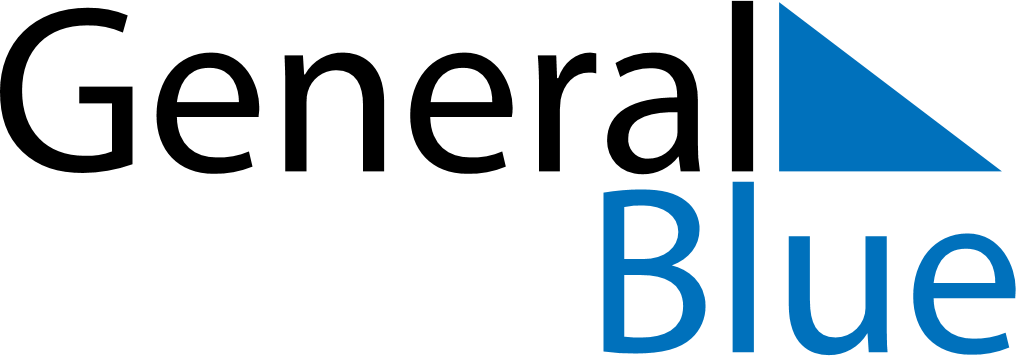 March 2019March 2019March 2019March 2019NamibiaNamibiaNamibiaMondayTuesdayWednesdayThursdayFridaySaturdaySaturdaySunday122345678991011121314151616171819202122232324Independence Day2526272829303031